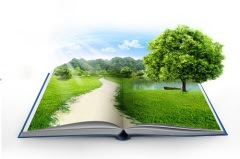 Проект «Экологические ступеньки»средняя группа«Подсолнушки»Воспитатель: Коршунова М.А.Актуальность данного проекта: заключается в том, что экологическое воспитание и образование детей  - чрезвычайно важная проблема настоящего времени: только экологическое мировоззрение и экологическая культура ныне живущих людей могут вывести планету и человечество из того состояния, в котором оно находится сейчас.Дошкольное детство – начальный этап формирования личности человека, его ценностей ориентации в окружающем мире. В этот период закладывается позитивное отношение к природе, к “ рукотворному миру”, к себе и к окружающим людям. Основным содержанием экологического воспитания является формирования у ребенка осознано–правильного отношения к природным явлениям и объектам, которые окружают его и с которыми он знакомится в дошкольном детстве.Природа – неиссякаемый источник духовного обогащения детей. Они постоянно в той или иной форме соприкасаются с природой. Их привлекают зеленые луга и леса, яркие цветы, бабочки, жуки, птицы, падающие хлопья снега, ручейки и лужицы. Бесконечно разнообразный и красочный мир природы пробуждает у детей естественный интерес, любознательность, затрагивает их чувства, возбуждает фантазию и влияет на формирование их ценностных ориентиров. Ребенок, полюбивший природу, не будет бездумно рвать цветы, разорять гнезда, обижать животных.Полученные в детстве впечатления от родной природы, очень яркие, запоминающиеся на всю жизнь и часто влияют на отношение человека к природе.Вид  проекта: информационно – творческийУчастники проекта: дети средней группы, воспитатели, родители.Срок реализации проекта: долгосрочный (с января 2017г. – декабрь 2017г.)Цель: формировать у детей элементы экологического сознания, способность понимать и любить окружающий мир и природу.Задачи:Образовательные: Обогащать представления детей о многообразии признаков животных и растений, обитающих в разных условиях (в лесу, на подворье). Объединять в группы растения и животных по признакам сходства (деревья, рыбы, птицы, звери и т.д.). Формировать понимание связей и отношений, существующих в природе, и роли человека в них.Развивающие: Развивать у дошкольников интерес к природе, желание активно познавать и действовать с природными объектами с учётом избирательности и предпочтений детей. Формировать предпосылки к самостоятельности в процессе познавательно-исследовательской деятельности,  в уходе за животными и растениями. Воспитательные: Продолжать воспитывать стремление сохранять и оберегать природный мир, видеть его красоту, следовать доступным экологическим правилам в деятельности и поведении. Воспитывать понимание и любовь ко всему живому, преодоление потребительского отношения к природе. Этапы реализации проекта:1 этап - подготовительный.Подбор и изучение литературы по теме проекта.Подбор опытов и экспериментов.Создание мультимедийных презентаций по теме проекта.Создание развивающей среды: дидактические игры, пособия, демонстрационный материал.2 этап - основной.Цикл познавательных занятий.Просмотр мультимедийных презентаций «Путешествие в царство комнатных растений», «Садовые цветы», «Красная книга природы».Отражение результатов познавательной деятельности через художественно – творческую деятельность детей.  3 этап - заключительный.    Анализ и обобщение результатов познавательно – исследовательской деятельности детей.    Выставки детского творчества.    Презентация проекта.Ожидаемые результаты По окончанию проекта дети будут: 1.Знать и называть некоторые растения, животных и их детенышей. 2.Выделять наиболее характерные сезонные изменения в природе. 3.Проявлять бережное отношение к природе.План работы по реализации проектаСписок литературы:Волочкова В.Н., Степанова Н.В. Конспекты занятий во 2 младшей группе. Соломникова О.А. Занятия по формированию элементарных экологических представлений во 2 младшей группе.Дыбина О.В. Занятия по ознакомлению с окружающим миром во 2 младшей группе.Белая К.Ю. Формирование основ безопасности у дошкольников.Акимова Ю.А. Знакомим дошкольников с окружающим миром. Младшая группа.Филиппов Т.Г. Организация совместной деятельности с детьми раннего возраста на прогулке.Воронкевич О.А. Добро пожаловать в экологию! Наглядная информация для родителей. Младший дошкольный возраст.Тема занятийЗадачиФормы и средстваЯнварьЯ как часть природыЯнварьЯ как часть природыЯнварьЯ как часть природыЯ и моё телоЯ и моё здоровье«От шалости до беды - один шаг»Я и мои друзья»Закрепить знания детей о частях тела. Формировать понятия о гигиене тела, уточнять представления о гигиенических принадлежностях.  Воспитывать интерес к своему организму. Понимать, что у людей общего. Развивать интерес к рассматриванию иллюстрации из книг о человеке.Уточнить представления детей об одежде, назначении вещей; способствовать запоминанию последовательности одевания на прогулку; Способствовать воспитанию у детей бережного отношения к своему здоровью.Воспитывать у детей аккуратность, умелое, бережное отношение к предметам. Развивать безопасность и самосохранения.Учить детей доброжелательно относиться к детям и взрослым в д/с. Развивать эмоциональную отзывчивость. Совершенствовать себя как личность через общение с людьми.Чтение стихотворения «Кукла чумазая». Показ действий купания. Рассматривание книжек-игрушек «Катя-купается», «Катя-обедает».Рассматривание кукольной одежды, ее описание.Одевание куклы на прогулку.Чтение рассказа « Расшалился»Рассматривание иллюстраций. (В. 2 мл.гр. стр.15.)Игра « Настроение»Игра « Назови по имени своих друзей».(В.2 мл.гр. стр. 45).ФевральМой городФевральМой городФевральМой город«Дом, в котором мы живём»«Город , в котором мы живём»«Мечтаю о таком дворе, но он пока только во сне».«Труд дворника» Расширить представление детей  об окружающем мире. Воспитывать любовь к своему дому, улице, город.Познакомить детей с понятием «город», знать название города в котором мы живём.Воспитывать  любовь к своему двору, дому; бережно относиться к зелёным насаждениям, беречь их; Дать понятие о труде дворника, о его рабочем инвентаре, прививать интерес к труду  взрослых, воспитывать желание помочь дворнику, развивать желание поддерживать чистоту и порядок на своём участке.Игра « чей дом»Игра « Теремок»(В.2мл.гр. стр. 299).Игра « строим улицу»Экскурсия в мини музей «Архитектура города Ишима»(В.2мл.гр. стр. 301.)Рассматривание деревьев, рисование деревьев.Наблюдения за деревьями « От дерева к дереву».(В.2мл.гр. стр.306.)Рассказ воспитателя «Как домовёнок Кузя стал дворником».Игра « Царь горох прими нас на работу».Игра « Подбери орудия труда»(В.2мл.гр.)МартМоя семьяМартМоя семьяМартМоя семья«Моя любимая мама»«Я и мой папа»«Моя семья»« Домашние животные у нас дома»Воспитывать любовь и уважение к матери. Побуждать детей рассказывать о своих мамах: как их зовут, как они заботятся о детях, что делают дома и т.д. Воспитывать у детей доброе отношение к своему папе, вызывать чувство гордости и радости за благородные поступки родного человека.Учить детей называть членов своей семьи. Знать, что в семье все заботятся и любят друг друга. Вызвать у ребёнка радость и гордость за то, что у него есть семья.    Познакомить детей с домашними животными , обитающими в городских местностях. Воспитывать заботливое отношение к животным, радость от  общения с ними.Рассматривание фото мам. Беседа с детьми о мамах. Как заботятся о них мамы.Игра « Опиши своего папу»Рассматривание фотоальбома.Игра – имитация «Мы помогаем папе».Беседа по сюжетной картинке « Мы с папой делали скворечник».(В.2мл.гр. стр.238).Игра « Кто в домике живёт».Пальчиковая игра « Семья»(В.2мл.гр. стр.265).Рассматривание сюжетной картины «Кошка с котятами»Психогимнастика « Весёлые и грустные животные».АпрельЗемля наш общий домАпрельЗемля наш общий домАпрельЗемля наш общий дом«Какие краски у весны»«Помогите Незнайке»«Зелёное царство»«Правила поведения на природе»Дать детям представление о времени года «весне». Воспитывать бережное отношение к пробуждению природы, к её отдельным явлениям.Побуждать детей определять, различать и описывать предметы природного и рукотворного мира.Воспитывать бережное отношение к растениям, не причинять вреда полезным насекомым.Учить на деле и в доступной форме помогать природе, учить определять и называть состояние погоды. Развивать любознательность. Воспитывать любовь к природеЧтение рассказа « Гусеничка Люся».Рассматривание картин « Времена года».(В.2мл.гр. стр. 343.)Рассматривание альбома « Природный мир».Рассматривание альбома « Рукотворный мир»Игра « Природа и человек».(Д. окр.мир.2млюгр.з.№7)Просмотр презентации « Пробуждение природы».Слушание песни М.Раухверга « Солнышко».Психогимнастика « Зелёное царство».Коллективное рисование « Зелёное царство».(В.2мл.гр. стр.349.)Рассматривание иллюстраций с изображением живой и неживой природы
Экскурсия по участку д/с
Наблюдения
Дидактическая игра "Береги природу"МайНасекомыеМайНасекомыеМайНасекомые«Насекомые весной«Букашки – таракашки»«Я в саду нашла жука на большой ромашке»«Опасные насекомые»Уточнить знания детей о весне , названия насекомых , развивать мышление , воспитывать бережное отношение ко всему живому.Воспитывать бережное отношение к природе, через обогащение знаний детей о насекомых.Закрепить и расширить представления о насекомых и их характерных признаках;
Развивать зрительное восприятие. Воспитывать интерес и бережное отношение к насекомым, желание узнать о них что-то новое.Расширять знания детей о насекомых, их среде обитания, строении и передвижении;Развивать любознательность детей к окружающим живым объектам;Формировать представления детей об опасных насекомых: пчела, оса, комар, муравей;Продолжать закреплять с детьми правила поведения с незнакомыми и знакомыми насекомыми, различать их.Игра «Покажи и расскажи» ,беседа , загадки , игра « Пчёлы и шмели» , аппликация «Гусинка».Пальчиковая игра « Полз по арбузу муравей..»Рассказ воспитателя  « Как муравей путешествовал на листике берёзы»Игра « Превращения»Песенка – игра « На травке»Беседа, рассматривание иллюстраций , игра «Кузнечики », гимнастика для глаз «Бабочка », загадка про божью коровку , просмотр презентации «Правила поведения в природе».Рассматривание картинок и плакатов « Луг», «Фруктовый сад», « Болото».Чтение стихов о насекомых.Физкультминутка « Бабочка»ИюньцветыИюньцветыИюньцветы«Цветы на подоконнике»«Сажаем цветы на клумбе»(подпроек «Подарок для пчёл»)«Одуванчик, одуванчик!Стебель тонкий, как пальчик!»«Натюрморт П.П. Кончаловского «Сирень в корзине»Закрепить знания детей о комнатных растениях. Развивать желание ухаживать за растениями, относится к ним с любовью и нежностью.Воспитывать в детях чувство прекрасного. Познакомить с растениями, живущими на улице. Учить последовательности во время посадки семян. Дать представление о семенах – это будущие растения. Развивать интерес к развитию и росту растений, учить быть любознательными и наблюдательными.Познакомить с одуванчиком, учить ценить и беречь красоту природы.Вызвать у детей интерес к узнанным в изображении знакомым им предметам, радость от встречи с прекрасным, желание любоваться картиной, воспитывать любовь к природе.Рассматривание альбома « Комнатные растения».Игра « Найди такое же растение»Психогимнастика « Я растение».(В.2мл.гр.стр. 376)Наблюдение за цветами.Игра « Семена»Составление схемы последовательности посадки семян.Чтение стихов.Рассказ воспитателя «Как Степашка захотел, чтобы у него во дворе поселилась бабочка».(В.2мл.гр. стр.378).Физминутка «Одуванчик»Стихотворение Е.Серовой « Одуванчик»Рисование « Полянка с одуванчиками»(В.2мл.гр. стр.381)Рассматривание картин И.Левитана « Васильки», А.Головина «Купавки»Игры « Составь букет», «Узнай по запаху»Рассматривание кустов сирени, любование ими.Аппликация « Сирень»(В.2мл.гр. стр. 382.)ИюльВодаИюльВодаИюльВода«Дождик босиком по земле прошёл…»«Бережливым будь с водой, хорошенько кран закрой!»«Путешестве с Капитошкой»« Правила поведения на воде»Вызвать у детей эмоциональный отклик, знакомить с различными природными явлениями (дождём).Учить детей беречь водопроводную воду, не лить воду без нужды и плотно закрывать кран.Формировать первоначальное знания о круговороте воды в природе , о роли воды и солнца в жизни природы и человека .Познакомить детей с понятием  Водоём.Формировать эмоционально-ценностное отношение к окружающему миру;Закрепить знания о поведении на водоёме.Просмотр презентации « Дождь».Слушание шума дождя.Чтение стихов .Прослушивание песен про дождб.Игра « Солнышко и дождик».Рисование «Солнечный дождь».(В.2мл.гр. стр. 361.)Наблюдение за водой во всех е видах(лужи, капельки дождя, полив растений и т.д.Рассказывание сказок о бабушке Тучке, о Солнышке.(В.2мл.гр.стр. 362.)Загадки ,психологический этюд «Ласковушка», игра «Весёлый дождик» , хоровод «Солнышко» .Рассматривание иллюстраций.Игра « Море волнуется раз..»АвгустВ мире животныхАвгустВ мире животныхАвгустВ мире животных«Дикие животные»«Бедный зайчик заболел – ничего с утра не ел…»«Домашние животные и их детёныши»« Пойдём пасти животных на зелёный луг»Обогащать представления детей о животных. Уточнить, что каждому животному необходимо жильё, пища, тепло и т.д. развивать у детей интерес к живой природе, эмоциональную отзывчивость.Вызвать у детей сочувствие к персонажу, желание помочь ему.Закрепить знания детей о домашних животных. Уметь различать разных животных по характерным особенностям. Развивать эмоциональную отзывчивость.Воспитывать у детей доброе отношение к животным, вызывать желание помогать им.Игра « Чей дом?»Рассматривание иллюстраций, презентаций о диких животных.Игра « У медведя во бору».(В.2мл.гр. стр. 100)Аппликация « Морковка для зайки».Игровая ситуация « Хрюша в гостях у ребят».Игра « Нашлись – потерялись»(В.2мл.гр. стр. 112)Рассказ воспитателя « как люди о домашних животных заботятся».Рисование  « Зелёный луг».(В.2мл.гр. стр.116)СентябрьПодарки осениСентябрьПодарки осениСентябрьПодарки осени«Осень золотая»«Чудо – фрукты»«Чудо – овощи»« Кто любит грибы?»Познакомить детей с осенними явлениями в природе. Развивать эмоциональную отзывчивость детей.Познакомить детей с плодами фруктовых деревьев. Дать понятие о том, что человек ухаживает за растениями, чтобы получить хороший урожай. Воспитывать благодарное чувство к природе.Познакомить детей с плодами овощных культур. Закрепить знания о месте их произростания – огороде. Продолжать воспитывать благодарные чувства к природе и людям, которые, благодаря своему труду, получают урожай.Закрепить знания детей о грибах, о нормах поведения в лесу. Дать представление о том, что запасы на зиму делают не только люди, но и звери. Чтение стихотворения А.Фета Ласточки пропали.Игра « Солнышко и дождик».Игра « Листопад».(В.2 мл.гр. стр.62.)Игра « Угадай по запаху».Игра домино « Фрукты».(В.2 мл.гр. стр.73)Рассказ воспитателя « Кладовая крота Гриши».Игра « Посади овощи и фрукты на своё место»Игра « Подбери овощи и фрукты по цвету»(В.2мл.гр. стр.81)Игровая ситуация « В гостях у ёжика»Отгадывание загадок.Рассказ воспитателя «Как лось вылечился мухомором»(В.2мл.гр. стр.91).ОктябрьТайны лесаОктябрьТайны лесаОктябрьТайны леса«Экологическая тропа»«Чудесные листья»« Падают, падают листья»«Теремок»Расширять знания детей о растениях, формировать бережное отношение к ним. Дать представление о посадке деревьев. Формировать трудовые навыки.Учить детей замечать красоту природных явлений. Различать, узнавать, называть растения. Учить пользоваться сенсорными эталонами, эмоционально откликаться, переживать радость от общения с природой.Вызвать у детей эмоциональное отношение к явлениям природы. Учить любоваться листьями, относится к ним бережно.Знакомить детей со свойствами дерева, со структурой его поверхности.Наблюдения в природе.Чтение стихотворений о природе.Рассматривание иллюстраций.Рисование «Деревья на нашем участке».(С. Экология 2 мл.гр.)Выставка картин « Осенний лес».Игра « Найди саамы красивый листик». ( В.2 мл.гр. стр.63.)Игровая ситуация« Как мы решили согреть божью коровку».Рассказ воспитателя « О чём думал листик, когда летел с дерева.Чтение стихотворения « Падают, падают листья…»Коллективная аппликация.Физ.минутка « Мы сейчас бревно распилим…».Конструирование из деревянных брусочков общий домик – теремок.(Д. окр.мир 2мл.гр. з.№8,13)НоябрьПтицыНоябрьПтицыНоябрьПтицы«Домашние птицы»«Вышла курочка хохлатка, с нею жёлтые цыплятки…»«Дикие птицы»«Приглашаем снегирей съесть рябину поскорей»Дать детям представление о домашних птицах, о характерных отличительных особенностях птиц. Закрепить понятие, что домашние птицы живут рядом с человеком и он о них заботится.Воспитывать у детей заботливое отношение к птицам, развивать замысел, учить способам аппликации из частей (кругов) делать цыплят.Закрепить знания детей о домашних птицах, познакомить с дикими птицами. Закрепить знания об отличительных особенностях птиц.  Дать представление о том, что дикие птицы живут на воле ( в лесу, в поле), боятся человека.Воспитывать бережное отношение к природе. Вызвать желание нарисовать ветку рябины, чтобы покормить снегирей, которые прилетели и ждут.Рассматривание альбома « Домашние птицы»Просмотр презентации « На птичьем дворе»Игра « Кто как кричит»Рассказ воспитателя « Что зашито мягкое в подушках».(В.2мл.гр. стр. 121)Рассказ воспитателя «О том, как утята учили плавать цыплят»Аппликация « Цыплята»(В.2мл.гр. стр.127).Рассказ воспитателя  « Как воробьи провожали ласточек на юг»Под.игра « Воробушки и автомобили».Чтение стихотворения « В саду, где пели зяблики..»Рассказ воспитателя « Почему синица и снегирь прилетели из леса в город.»ДекабрьНа дальних берегахДекабрьНа дальних берегахДекабрьНа дальних берегах«Зима белоснежная»«Как лечили жирафика»«В зоопарке»«Красная книга природы»Закрепить знания детей о времени года – зима. Развивать чувственность, наблюдательность, любознательность.Развивать эмоциональную отзывчивость, испытывать разную гамму чувств от сочувствия другому до восторга своей причастности к доброму делу.Формировать обобщённые представления о животных.Познакомить детей с особенностями внешнего вида, образа жизни и поведения диких животных жарких и холодных стран.Воспитывать позитивное отношение к природе.Познакомить детей с Красной книгой, как с  государственным документом.Познакомить с некоторыми видами растений, занесенных  в Красную книгу.Формировать понятия о том как нужно беречь окружающую среду.Воспитывать бережное отношение к родной природе.Рассматривание зимних пейзажей.Игра « Снежинки»Чтение стихотворений о зиме.(В.2мл.гр. стр.182).Чтение К.Чуковского « Айболит».(В.2мл.гр. стр. 229).Рассматривание альбома «Животные жарких стран».Просмотр презентации « Животные холодных стран»Конструирование зоопарка.Чтение рассказа « В зоопарке»(Акимова  Знакомим дош.  с окр.миром. стр.81).Создание красной книги.Подобрать и вклеить картинки по пройденным темам.